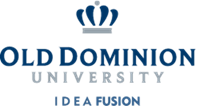 Old Dominion University of EducationTEACHER CANDIDATE PROFESSIONAL GROWTH PLANTeacher Candidate________________________ Clinical Faculty _________________________ School _____________________  Date__________Subject/Grade Level ___________________Strengths: Areas of Improvement: Plan of Actions:Teacher Candidate Responsibilities: Clinical Faculty Responsibilities: University Supervisor Responsibilities: Teacher Candidate’s Status in Internship: ____________________________________________          	________________________	       Signature of Teacher Candidate					Date	____________________________________________   		________________________                             Signature of Clinical Faculty	 				Date____________________________________________		________________________                   Signature of University Supervisor				Date     Give specific examples of candidates strengths (identify a minimum of three)Give specific examples – use behavioral terms – identify no more than two or three Specify what the candidate should do to be successful. Provide a Detailed time frame with dates. Use behavioral statements - MOO – (Measurable, Observable, Objective)What will the clinical faculty do to assist the teacher candidate be successful. (Model for candidate and Debrief)What will the university supervisor do to assist the teacher candidate be successful. (Observe more frequent, Communication, Model)Completed by university supervisor in collaboration with clinical faculty (Progressing, In jeopardy)